Об утверждении порядка формирования, ведения и опубликования перечня муниципального имущества Степношенталинского сельского поселения Алексеевского муниципального района Республики Татарстан, предназначенного для предоставления во владение и (или) пользования субъектами малого и среднего предпринимательства и организациям, образующим инфраструктуру поддержки субъектов малого и среднего предпринимательстваВ целях реализации положений Федерального закона от 24 июля 2007 года № 209-ФЗ «О развитии малого и среднего предпринимательства в Российской Федерации», Федерального закона от 22 июля 2008 года №159-ФЗ «Об особенностях отчуждения недвижимого имущества, находящегося в государственной собственности субъектов Российской Федерации или в муниципальной собственности и арендуемого субъектами малого и среднего предпринимательства, и о внесении изменений в отдельные законодательные акты Российской Федерации», Федерального закона от 6 октября 2003 года №131-ФЗ «Об общих принципах организации местного самоуправления в Российской Федерации», Федерального закона от 3 июля 2018 года №185-ФЗ «О внесении изменений в отдельные законодательные акты Российской Федерации в целях расширения имущественной поддержки субъектов малого и среднего предпринимательства», в соответствии п. 15 ч. 1 ст. 34 Устава Степношенталинского сельского поселения Алексеевского муниципального района Республики ТатарстанСовет Степношенталинского сельского поселения решил:1. Утвердить прилагаемые:1.1. Порядок формирования, ведения и опубликования Перечня муниципального имущества Степношенталинского сельского поселения Алексеевского муниципального района Республики Татарстан, предназначенного для предоставления во владение и (или) в пользование субъектам малого и среднего предпринимательства и организациям, образующим инфраструктуру поддержки субъектов малого и среднего предпринимательства (приложение№ 1).1.2. Форму Перечня муниципального имущества Степношенталинского сельского поселения Алексеевского муниципального района Республики Татарстан, предназначенного для предоставления во владение и (или) пользование субъектам малого и среднего предпринимательства и организациям, образующим инфраструктуру поддержки субъектов малого исреднего предпринимательства для опубликования в средствах массовой информации, а также размещения в информационно-телекоммуникационной сети «Интернет» (приложение № 2).1.3. Виды муниципального имущества, которое используется для формирования перечня муниципального имущества Степношенталинского сельского поселения Алексеевского муниципального района Республики Татарстан, предназначенного для предоставления во владение и (или) в пользование субъектам малого и среднего предпринимательства и организациям, образующим инфраструктуру поддержки субъектов малого и среднего предпринимательства (приложение № 3).2. Определить Исполнительный комитет Степношенталинского сельского поселения Алексеевского мунциипального района Республики Татарстан уполномоченным органом по формированию, ведению, а также опубликованию Перечня муниципального имущества Степношенталинского сельского поселения Алексеевского муниципального района Республики Татарстан, предназначенного для предоставления во владение и (или) пользование субъектам малого и среднего предпринимательства и организациям, образующим инфраструктуру поддержки субъектов малого и среднего предпринимательства (далее –Перечень).3.Разместить настоящее решение на «Официальном портале правовой информации Республики Татарстан» в информационно-телекоммуникационной сети «Интернет», на сайте поселения на Портале муниципальных образований Республики Татарстан и обнародовать на специальном информационном стенде в здании Совета Степношенталинского сельского поселения Алексеевского муниципального района Республики Татарстан. 4. Контроль за исполнением настоящего решения оставляю за собой.Глава Степношенталинского сельскогоПоселенияАлексеевского муниципального района,Председатель Совета                                                       Ф.Я.ХамадеевПриложение № 1 к проекту  решению СоветаСтепношенталинского сельскогопоселения Алексеевского  муниципального районаРеспублики ТатарстанПорядок формирования, ведения и опубликования Перечня муниципального имущества Степношенталинского сельского поселения Алексеевского муниципального района Республики Татарстан, предназначенного для предоставления во владение и (или) в пользование субъектам малого и среднего предпринимательства и организациям, образующим инфраструктуру поддержки субъектов малого и среднего предпринимательстваОбщие положенияНастоящий Порядок определяет правила формирования, ведения иопубликования Перечня муниципального имущества Степношенталинского сельского поселения Алексеевского муниципального района Республики Татарстан, предназначенного для предоставления во владение и (или) пользование субъектам малого и среднего предпринимательства и организациям, образующим инфраструктуру поддержки субъектов малого и среднего предпринимательства (далее – Перечень), требования к имуществу, сведения о котором включаются в Перечень, в целях предоставления указанного имущества на долгосрочной основе (в том числе по льготным ставкам арендной платы) субъектам малого и среднего предпринимательства и организациям, образующим инфраструктуру поддержки субъектов малого и среднего предпринимательства (далее – организации инфраструктуры поддержки).2. Формирование, ведение Перечня, внесение в него изменений2.1. Перечень, изменения и дополнение в него утверждаются Постановлением Исполнительного комитета Степношенталинского сельского поселения Алексеевского муниципального района Республики Татарстан (далее – Исполнительным комитетом) ,2.2. Формирование и ведение Перечня осуществляется Исполнительным комитетом в электронной форме, а также на бумажном носителе. Исполнительный комитет отвечает за достоверность содержащихся в Перечне сведений.2.3. В Перечень вносятся сведения об имуществе, соответствующем следующим критериям:2.3.1. Имущество свободно от прав третьих лиц (за исключением права хозяйственного ведения, права оперативного управления, а также имущественных прав субъектов малого и среднего предпринимательства);2.3.2. В отношении имущества федеральными законами не установлен запрет на его передачу во временное владение и (или) пользование, в том числе в аренду;2.3.3. Имущество не является объектом религиозного назначения;2.3.4. Имущество не требует проведения капитального ремонта или реконструкции, не является объектом незавершенного строительства, за исключением случая, если нормативным правовым актом органа местного самоуправления регулируется предоставление в аренду объектов капитального строительства, требующих капитального ремонта, реконструкции, завершения строительства;2.3.5. Имущество не включено в действующий в текущем году и на очередной период акт о планировании приватизации муниципального имущества, принятый в соответствии с Федеральным законом от 21.12.2001 № 178-ФЗ «О приватизации государственного и муниципального имущества», а также в перечень имущества Степношенталинского сельского поселения Алексеевского муниципального района Республики Татарстан, предназначенного для передачи во владение и (или) в пользование на долгосрочной основе социально ориентированным некоммерческим организациям;2.3.6. Имущество не признано аварийным и подлежащим сносу;2.3.7. Имущество не относится к жилому фонду или объектам сети инженерно-технического обеспечения, к которым подключен объект жилищного фонда;2.3.8. Земельный участок не предназначен для ведения личного подсобного хозяйства, огородничества, садоводства, индивидуального жилищного строительства;2.3.9. Земельный участок не относится к земельным участкам, предусмотренным подпунктами 1 - 10, 13 - 15, 18 и 19 пункта 8 статьи 3911 Земельного кодекса Российской Федерации, за исключением земельных участков, предоставленных в аренду субъектам малого и среднего предпринимательства;2.3.10. В отношении имущества, закрепленного за муниципальным унитарным предприятием, муниципальным учреждением, владеющим им соответственно на праве хозяйственного ведения или оперативного управления (далее – балансодержатель), представлено предложение балансодержателя о включении указанного имущества в Перечень, а также письменное согласие Совета Степношенталинского сельского поселения Алексеевского муниципального района Республики Татарстан , уполномоченного на согласование сделки с соответствующим имуществом, на включение имущества в Перечень в целях предоставления такого имущества во владение и (или) в пользование субъектам малого и среднего предпринимательства и организациям, образующим инфраструктуру поддержки;2.3.11. Имущество не относится к вещам, которые теряют свои натуральные свойства в процессе использования (потребляемым вещам), к малоценному движимому имуществу, к имуществу, срок службы которого составляет менее пяти лет или его предоставление в аренду на срок пять и более лет в соответствии с законодательством Российской Федерации не допускается, а также не является частью неделимой вещи.2.4. Сведения о муниципальном имуществе Степношенталинского сельского поселения Алексеевского муниципального района Республики Татарстан подлежат исключению из Перечня, в следующих случаях:2.4.1. В отношении имущества в установленном законодательством Российской Федерации порядке принято решение о его использовании для муниципальных нужд Степношенталинского сельского поселения Алексеевского муниципального района Республики Татарстан. В решении об исключении имущества из Перечня при этом указывается направление использования имущества и реквизиты соответствующего решения;2.4.2. Право муниципальной собственности на имущество прекращено по решению суда или в ином установленном законом порядке;2.4.3. Прекращение существования имущества в результате его гибели или уничтожения;2.4.4. Имущество признано в установленном законодательством Российской Федерации порядке непригодным для использования в результате его физического или морального износа, аварийного состояния;2.4.5. Имущество приобретено его арендатором в собственность в соответствии с Федеральным законом от 22.07.2008 № 159-ФЗ «Об особенностях отчуждения недвижимого имущества, находящегося в государственной собственности субъектов Российской Федерации или в муниципальной собственности и арендуемого субъектами малого и среднего предпринимательства, и о внесении изменений в отдельные законодательные акты Российской Федерации» и в случаях, указанных в подпунктах 6, 8 и 9 пункта 2 статьи 393 Земельного кодекса Российской Федерации. 3. Опубликование Перечня и предоставление сведений о включенном в него имуществе3.1. Исполнительный комитет:3.1.1. Обеспечивает опубликование Перечня или изменений в Перечень   на сайте Степношенталинского сельского поселения в течение 10 рабочих дней со дня их утверждения.Приложение № 2 к проекту  решению СоветаСтепношенталинского сельскогопоселения Алексеевского  муниципального районаРеспублики ТатарстанФОРМА ПЕРЕЧНЯ МУНИЦИПАЛЬНОГО ИМУЩЕСТВА СТЕПНОШЕНТАЛИНСКОГО СЕЛЬСКОГО  ПОСЕЛЕНИЯ АЛЕКСЕЕВКОГО МУНИЦИПАЛЬНОГО РАЙОНА РЕСПУБЛИКИ ТАТАРСТАН,ПРЕДНАЗНАЧЕННОГО ДЛЯ ПРЕДОСТАВЛЕНИЯ ВО ВЛАДЕНИЕ И (ИЛИ) В ПОЛЬЗОВАНИЕ СУБЪЕКТАМ МАЛОГО И СРЕДНЕГО ПРЕДПРИНИМАТЕЛЬСТВА И ОРГАНИЗАЦИЯМ, ОБРАЗУЮЩИМ ИНФРАСТРУКТУРУ ПОДДЕРЖКИ СУБЪЕКТОВ МАЛОГО И СРЕДНЕГО ПРЕДПРИНИМАТЕЛЬСТВА<1> Указывается адрес (местоположение) объекта (для недвижимого имущества адрес в соответствии с записью в Едином государственном реестре недвижимости, для движимого имущества - адресный ориентир, в том числе почтовый адрес, места его постоянного размещения, а при невозможности его указания - полный адрес места нахождения органа государственной власти либо органа местного самоуправления, осуществляющего полномочия собственника такого объекта).<2> Для объектов недвижимого имущества указывается вид: земельный участок, здание, сооружение, помещение, единый недвижимый комплекс; для движимого имущества указывается тип: транспорт, оборудование, инвентарь, иное движимое имущество.<3> Указывается индивидуальное наименование объекта недвижимости согласно сведениям о нем в Кадастре недвижимости при наличии такого наименования, а при его отсутствии – наименование объекта в реестре государственного (муниципального) имущества. Если имущество является помещением, указывается его номер в здании. При отсутствии индивидуального наименования указывается вид объекта недвижимости. Для движимого имущества указывается его наименование согласно сведениям реестра государственного (муниципального) имущества или технической документации.<4> Основная характеристика, ее значение и единицы измерения объекта недвижимости указываются согласно сведениям Единого государственного реестра недвижимости.<5> Указывается кадастровый номер объекта недвижимости или его части, включаемой в перечень, при его отсутствии - условный номер или устаревший номер (при наличии).<6> На основании документов, содержащих актуальные сведения о техническом состоянии объекта недвижимости, указывается одно из следующих значений: пригодно к эксплуатации; требует текущего ремонта; требует капитального ремонта (реконструкции, модернизации, иных видов работ для приведения в нормативное техническое состояние). В случае, если имущество является объектом незавершенного строительства указывается: объект незавершенного строительства.<7>, <8> Для объекта недвижимости, включенного в перечень, указывается категория и вид разрешенного использования земельного участка, на котором расположен такой объект. Для движимого имущества данные строки не заполняются.<9> Указывается краткое описание состава имущества, если оно является сложной вещью либо главной вещью, предоставляемой в аренду с другими вещами, предназначенными для ее обслуживания. В ином случае данная строчка не заполняется.<10> Указывается «Да» или «Нет».<11> Для имущества казны указывается наименование публично-правового образования, для имущества, закрепленного на праве хозяйственного ведения или праве оперативного управления указывается наименование государственного (муниципального) унитарного предприятия, государственного (муниципального) учреждения, за которым закреплено это имущество.<12> Для имущества казны указывается: «нет», для имущества, закрепленного на праве хозяйственного ведения или праве оперативного управления указывается: «Право хозяйственного ведения» или «Право оперативного управления».<13> ИНН указывается только для государственного (муниципального) унитарного предприятия, государственного (муниципального) учреждения.<14>, <15> Указывается номер телефона и адрес электронной почты ответственного структурного подразделения или сотрудника правообладателя для взаимодействия с субъектами малого и среднего предпринимательства и организациями, образующими инфраструктуру поддержки субъектов малого и среднего предпринимательства по вопросам заключения договора аренды имущества.Приложение № 3 к проекту  решению СоветаСтепношенталинского сельскогопоселения Алексеевского  муниципального районаРеспублики ТатарстанВИДЫ МУНИЦИПАЛЬНОГО ИМУЩЕСТВА, КОТОРОЕ ИСПОЛЬЗУЕТСЯ ДЛЯ ФОРМИРОВАНИЯ ПЕРЕЧНЯ МУНИЦИПАЛЬНОГО ИМУЩЕСТВА СТЕПНОШЕНТАЛИНСКОГО СЕЛЬСКОГО ПОСЕЛЕНИЯ  АЛЕКСЕЕВКОГО МУНИЦИПАЛЬНОГО РАЙОНА РЕСПУБЛИКИ ТАТАРСТАН, ПРЕДНАЗНАЧЕННОГО ДЛЯПРЕДОСТАВЛЕНИЯ ВО ВЛАДЕНИЕ И (ИЛИ) В ПОЛЬЗОВАНИЕСУБЪЕКТАМ МАЛОГО И СРЕДНЕГО ПРЕДПРИНИМАТЕЛЬСТВАИ ОРГАНИЗАЦИЯМ, ОБРАЗУЮЩИМ ИНФРАСТРУКТУРУПОДДЕРЖКИ СУБЪЕКТОВ МАЛОГО И СРЕДНЕГОПРЕДПРИНИМАТЕЛЬСТВА1. Движимое имущество: оборудование, машины, механизмы, установки, инвентарь, инструменты, пригодные к эксплуатации по назначению с учетом их технического состояния, экономических характеристик и морального износа, срок службы которых превышает пять лет;2. Объекты недвижимого имущества, подключенные к сетям инженерно-технического обеспечения и имеющие доступ к объектам транспортной инфраструктуры;3. Имущество, переданное субъекту малого и среднего предпринимательства по договору аренды, срок действия которого составляет не менее пяти лет;4. Земельные участки, в том числе из земель сельскохозяйственного назначения, размеры которых соответствуют предельным размерам, определенным в соответствии со статьей 119 Земельного кодекса Российской Федерации, в том числе предназначенные для реализации инвестиционных проектов в соответствии с законодательством Российской Федерации об инвестиционной деятельности, а также земельные участки, государственная собственность на которые не разграничена, полномочия по предоставлению которых осуществляет Степношенталинского сельского поселения Алексеевского муниципального района Республики Татарстан.5. Здания, строения и сооружения, подлежащие ремонту и реконструкции, объекты незавершенного строительства, а также объекты недвижимого имущества, не подключенные к сетям инженерно- технического обеспечения и не имеющие доступа к объектам транспортной инфраструктуры.Глава Степношенталинского сельского поселения Алексеевского муниципального района,Председатель Совета                                                       Ф.Я.ХамадеевСОВЕТ СТЕПНОШЕНТАЛИНСКОГО СЕЛЬСКОГО ПОСЕЛЕНИЯАЛЕКСЕЕВСКОГО МУНИЦИПАЛЬНОГО РАЙОНАРЕСПУБЛИКИ ТАТАРСТАН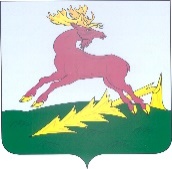 ТАТАРСТАН РЕСПУБЛИКАСЫАЛЕКСЕЕВСКМУНИЦИПАЛЬ РАЙОНЫНЫҢКЫР ШОНТАЛЫ АВЫЛҖИРЛЕГЕ  СОВЕТЫРЕШЕНИЕс. Степная ШенталаКАРАРПРОЕКТ№ п/пАдрес (местоположение объекта) “1”Вид объекта недвижимости, тип движимого имущества “2”Наименование объекта учета “3”Сведения о недвижимом имуществеСведения о недвижимом имуществеСведения о недвижимом имуществе№ п/пАдрес (местоположение объекта) “1”Вид объекта недвижимости, тип движимого имущества “2”Наименование объекта учета “3”Основная характеристика объекта недвижимости “4”Основная характеристика объекта недвижимости “4”Основная характеристика объекта недвижимости “4”№ п/пАдрес (местоположение объекта) “1”Вид объекта недвижимости, тип движимого имущества “2”Наименование объекта учета “3”Тип (площадь – для земельных участков, здания , помещений; протяженность, объем, глубина залегания – для сооружений; протяженность, объем, площадь, глубина залегания соглкано проектной документации – для объектов  незавершенного строительства)Фактическое значение/ проектируемое значение (для объектов незавершеного строительства)Единица измерения (для площади - кв.м; для протяженности - м; для глубины залегания - м; дляобъема - куб. м)1234567Сведения о недвижимом имуществеСведения о недвижимом имуществеСведения о недвижимом имуществеСведения о недвижимом имуществеСведения о недвижимом имуществеСведения о движимом имуществеСведения о движимом имуществеСведения о движимом имуществеСведения о движимом имуществеКадастровый номер”5”Кадастровый номер”5”Техническое состояние объекта недвижимости “6”Категория земель “7”Вид разрешенного использования “8”Сведения о движимом имуществеСведения о движимом имуществеСведения о движимом имуществеСведения о движимом имуществеНомерТип (кадастровый, условный, устаревший)Техническое состояние объекта недвижимости “6”Категория земель “7”Вид разрешенного использования “8”Государственный  регистрационный знак (при наличии)Модель, маркаГод выпускаСостав (принадлежности) имущества “9”8910111213141516Сведения о правообладателях и о правах третьих лиц на имуществоСведения о правообладателях и о правах третьих лиц на имуществоСведения о правообладателях и о правах третьих лиц на имуществоСведения о правообладателях и о правах третьих лиц на имуществоСведения о правообладателях и о правах третьих лиц на имуществоСведения о правообладателях и о правах третьих лиц на имуществоСведения о правообладателях и о правах третьих лиц на имуществоДля договоров вренды  и безвозмездного пользованияДля договоров вренды  и безвозмездного пользованияНаименованеи правообладателя “11”Наличие ограниченного вещного права на имущество “12”ИНН правообладателя “13”Контактный номер  телефона “14”Адрес электронной почты “15”Наличие права аренды или права ьезвозмездного пользования на имущество “10”Дата окончания срока действия договора (при наличии)Наименованеи правообладателя “11”Наличие ограниченного вещного права на имущество “12”ИНН правообладателя “13”Контактный номер  телефона “14”Адрес электронной почты “15”17181920212223